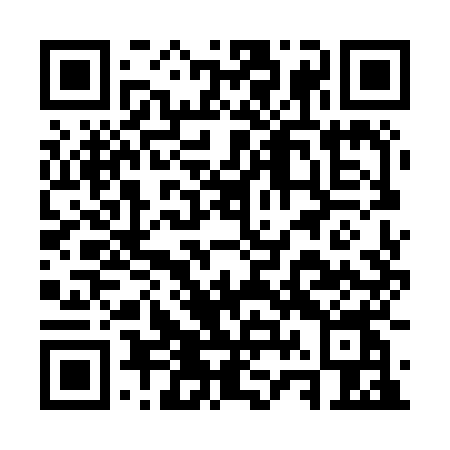 Prayer times for Naracoorte, AustraliaWed 1 May 2024 - Fri 31 May 2024High Latitude Method: NonePrayer Calculation Method: Muslim World LeagueAsar Calculation Method: ShafiPrayer times provided by https://www.salahtimes.comDateDayFajrSunriseDhuhrAsrMaghribIsha1Wed5:196:4712:042:595:216:442Thu5:196:4712:042:585:206:433Fri5:206:4812:042:575:196:424Sat5:216:4912:042:565:186:415Sun5:226:5012:042:555:176:406Mon5:226:5112:042:545:166:407Tue5:236:5212:042:545:156:398Wed5:246:5312:042:535:146:389Thu5:246:5312:032:525:136:3710Fri5:256:5412:032:515:126:3611Sat5:266:5512:032:505:116:3612Sun5:266:5612:032:505:106:3513Mon5:276:5712:032:495:096:3414Tue5:286:5812:032:485:096:3315Wed5:296:5912:032:485:086:3316Thu5:296:5912:032:475:076:3217Fri5:307:0012:032:465:066:3118Sat5:317:0112:032:465:066:3119Sun5:317:0212:042:455:056:3020Mon5:327:0312:042:455:046:3021Tue5:337:0312:042:445:046:2922Wed5:337:0412:042:445:036:2923Thu5:347:0512:042:435:026:2824Fri5:347:0612:042:435:026:2825Sat5:357:0612:042:425:016:2726Sun5:367:0712:042:425:016:2727Mon5:367:0812:042:425:006:2728Tue5:377:0812:042:415:006:2629Wed5:377:0912:042:414:596:2630Thu5:387:1012:052:414:596:2631Fri5:387:1112:052:404:596:26